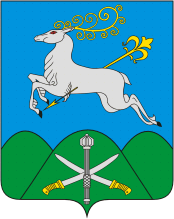 АДМИНИСТРАЦИЯ МУНИЦИПАЛЬНОГО ОБРАЗОВАНИЯКАВКАЗСКИЙ РАЙОНПОСТАНОВЛЕНИЕот 22.04.2022   					                                     № 596О внесении изменений в постановление администрации муниципального образования Кавказский район от 19 декабря 2017 г. № 1867 «Об утверждении индивидуальных, установленных для каждого работника, и (или) коллективные, установленные для нескольких работников, нормативы количества и (или) цены товаров, работ, услуг для муниципальных казенных учреждений муниципального образования Кавказский район»В соответствии со статьей 19 Федерального закона от 5 апреля 2013 г.  № 44-ФЗ «О контрактной системе в сфере закупок товаров, работ, услуг для обеспечения государственных и муниципальных нужд», п о с т а н о в л я ю:1.Внести в постановление администрации муниципального образования Кавказский район от 19 декабря 2017 года № 1867 «Об утверждении индивидуальных, установленных для каждого работника, и (или) коллективные, установленные для нескольких работников, нормативы количества и (или) цены товаров, работ, услуг для муниципальных казенных учреждений муниципального образования Кавказский район» следующие изменения:1) таблицу 1 «Затраты на приобретение прочих основных средств (Зпро) для обеспечения функций МКУ «Управление по делам ГО и ЧС» Кавказского района» раздела «Порядок расчета нормативных затрат на обеспечение функций муниципального казенного учреждения «Управление по делам гражданской обороны и чрезвычайным ситуациям» муниципального образования Кавказский район, для которых правилами определения нормативных затрат не установлен порядок расчета» приложения 1 к постановлению дополнить пунктом 46 следующего содержания:«                                                                                                                                  »;2) таблицу 2 «Затраты на оказание прочих услуг (Зпру) для обеспечения функций МКУ «Управление по делам ГО и ЧС» Кавказского района» раздела «Порядок расчета нормативных затрат на обеспечение функций муниципального казенного учреждения «Управление по делам гражданской обороны и чрезвычайным ситуациям» муниципального образования Кавказский район, для которых правилами определения нормативных затрат не установлен порядок расчета» приложения 1 к постановлению дополнить пунктом  26 следующего  содержания:«                                                                                                                                  »;3) в пункте 7 «Салфетка хозяйственная универсальная микрофибра 30*30»  таблицы 6 «Затраты на приобретение хозяйственных товаров и принадлежностей из расчета на 1кв.м.» раздела «Порядок расчета нормативных затрат на обеспечение функций муниципального казенного учреждения «Управление по делам гражданской обороны и чрезвычайным ситуациям» муниципального образования Кавказский район, для которых правилами определения нормативных затрат не установлен порядок расчета»                 приложения 1 к постановлению изменить значение столбца «Цена 1 предмета хозяйственных товаров и принадлежностей, (не более) руб./шт.» с цифры «23,89» на цифру «92,45» ;4) таблицу 6 «Затраты на приобретение хозяйственных товаров и принадлежностей из расчета на 1кв.м.» раздела «Порядок расчета нормативных затрат на обеспечение функций муниципального казенного учреждения «Управление по делам гражданской обороны и чрезвычайным ситуациям» муниципального образования Кавказский район, для которых правилами определения нормативных затрат не установлен порядок расчета» раздела «Порядок расчета нормативных затрат на обеспечение функций муниципального казенного учреждения «Управление по делам гражданской обороны и чрезвычайным ситуациям» муниципального образования Кавказский район, для которых правилами определения нормативных затрат не установлен порядок расчета» приложения 1 к постановлению дополнить пунктами 11-13 следующего  содержания:«                                                                                                                                  »;5) таблицу 8 «Затраты на приобретение прочих материальных запасов» раздела «Порядок расчета нормативных затрат на обеспечение функций муниципального казенного учреждения «Управление по делам гражданской обороны и чрезвычайным ситуациям» муниципального образования Кавказский район, для которых правилами определения нормативных затрат не установлен порядок расчета» приложения 1 к постановлению дополнить пунктами  129-133 следующего  содержания:«                                                                                                                                  »;таблицу 20 «Затраты на приобретение канцелярских принадлежностей» раздела «Нормативы обеспечения функций МКУ «Управление по делам ГО и ЧС» Кавказского района, применяемые при расчете нормативных затрат» приложения 1 к постановлению дополнить                       пунктами 57-62 следующего  содержания:«                                                                                                                                  »;в пункте 29 «Скрепки цветные 28 мм, полимер, 100 шт. в карт. упак.»  таблицы 20 «Затраты на приобретение канцелярских принадлежностей» раздела «Нормативы обеспечения функций МКУ «Управление по делам ГО и ЧС» Кавказского района, применяемые при расчете нормативных затрат» приложения 1 к постановлению изменить значение столбца «Цена 1 предмета канцелярских принадлежностей, (не более) руб./шт.» с цифры «63,12» на цифру «106,00» ;	8) в пункте 34 «Краска штемпельная на водно-глиц. основе  синяя 25мл»  таблицы 20 «Затраты на приобретение канцелярских принадлежностей» раздела «Нормативы обеспечения функций МКУ «Управление по делам ГО и ЧС» Кавказского района, применяемые при расчете нормативных затрат» приложения 1 к постановлению изменить значение столбца «Цена 1 предмета канцелярских принадлежностей, (не более) руб./шт.» с цифры «163,79» на цифру «271,00» ;в пункте 36 «Ножницы 160мм, с пласт.эллиптич.ручками»             таблицы 20 «Затраты на приобретение канцелярских принадлежностей» раздела «Нормативы обеспечения функций МКУ «Управление по делам ГО и ЧС» Кавказского района, применяемые при расчете нормативных затрат» приложения 1 к постановлению изменить значение столбца «Цена 1 предмета канцелярских принадлежностей, (не более) руб./шт.» с цифры «51,75» на цифру «124,14» ;в пункте 56 «Клейкие закладки пластиковые 5цв. по 20 листов, 12мм*45» таблицы 20 «Затраты на приобретение канцелярских принадлежностей» раздела «Нормативы обеспечения функций МКУ «Управление по делам ГО и ЧС» Кавказского района, применяемые при расчете нормативных затрат» приложения 1 к постановлению изменить значение столбца «Цена 1 предмета канцелярских принадлежностей, (не более) руб./шт.» с цифры «42,67» на цифру «80,00» ;11) таблицу 21 «Затраты на приобретение хозяйственных товаров и принадлежностей» раздела «Нормативы обеспечения функций МКУ «Управление по делам ГО и ЧС» Кавказского района, применяемые при расчете нормативных затрат» приложения 1 к постановлению дополнить                      пунктами 19-20 следующего  содержания:«                                                                                                                                  ».2. Отделу информационной политики администрации муниципального образования Кавказский район (Винокурова И.В.) обеспечить размещение настоящего постановления на официальном сайте администрации муниципального образования Кавказский район в информационно – телекоммуникационной сети «Интернет».	3.  Постановление вступает в силу со дня его подписания.Глава муниципального образования Кавказский район 							         В.Н. Очкаласов№ п/пНаименованиеКол-во, шт.Цена, руб./шт.Срок полезного использования46Автомобильная рация143623,335 лет№ п/пНаименование услугиСумма в год (не более), руб.26Услуги по техническому обслуживанию системы экстренного оповещения населения (КСЭОН), построенной на базе оборудования «Стрелец Мониторинг» на территории муниципального образования Кавказский район774 333,33№ п/пНаименование предмета хозяйственных товаров и принадлежностейЕд. изм.Кол-во i-го предмета хозяйственных товаров и принадлежностей в расчете 1 кв.м в год, шт.Цена 1 предмета хозяйственных товаров и принадлежностей, (не более) руб./шт.11Тряпка для мытья пола 80*100 см плотность 190г/м2 хлопокшт.0,08110,6312Швабра для пола с насадкой из микрофибрыШт.0,08593,9313Насадка для швабры 43*13 смШт.0,08295,00№ п/пНаименование предмета материальных запасовЕд. изм.Кол-во i-го предмета материальных запасов в год (не более)Цена 1 предмета материальных запасов, (не более) руб./шт.129Антенна автомобильная базоваяШт.18766,67130Медиаконвертер 1000 Мбит внешнийШт.12913,33131Медиаконвертер 1 Гбит 8дБ до 3 кмШт. 11513,33132Кабель телефонный 4 жилыМ.10016,00133Розетка телефонная двойнаяШт.2160,00№ п/пНаименование предмета канцелярских принадлежностейЕд. изм.Кол-во i-го предмета канцелярских принадлежностей в расчете на основного работника в месяц, шт.Цена 1 предмета канцелярских принадлежностей, (не более) руб./шт.57Набор шариковых ручек 6 шт, 0,7 мм ассортишт.0,2171,3558Клей ПВА 85 г.шт.0,1757,0359Клейкая лента канцелярская прозрачная 19 мм х 33 м (12 штук в упаковке)Упак.0,01379,5560Диск CD-R бумажный конвертШт.0,254,1661Папка-планшет А4 с прижимом и крышкой пластикШт.0,2134,0062Обложка пластиковая для переплета А4 100 шт прозрачная / упак.упак0,171011,67№ п/пНаименование предмета хозяйственных товаров и принадлежностейЕд. изм.Кол-во i-го предмета хозяйственных товаров и принадлежностей в расчете на основного работника в месяц, шт.Цена 1 предмета хозяйственных товаров и принадлежностей, (не более) руб./шт.19Белизна гель отбеливающая и дезинфицирующаяШт.0,01545,6720Полотенце бумажные белые двухслойные 2 шт./упак.упак0,08197,00